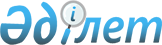 Мәслихаттың 2012 жылғы 20 желтоқсандағы № 90 "Рудный қаласының 2013-2015 жылдарға арналған қалалық бюджеті туралы" шешіміне өзгерістер енгізу туралыҚостанай облысы Рудный қаласы мәслихатының 2013 жылғы 25 сәуірдегі № 140 шешімі. Қостанай облысының Әділет департаментінде 2013 жылғы 6 мамырда № 4123 болып тіркелді

      Қазақстан Республикасының 2008 жылғы 4 желтоқсандағы Бюджет кодексінің 106 және 109-баптарына, Қазақстан Республикасының 2001 жылғы 23 қаңтардағы "Қазақстан Республикасындағы жергілікті мемлекеттік басқару және өзін-өзі басқару туралы" Заңының 6-бабына сәйкес мәслихат ШЕШТІ:



      1. Мәслихаттың 2012 жылғы 20 желтоқсандағы № 90 "Рудный қаласының 2013-2015 жылдарға арналған қалалық бюджеті туралы" шешіміне (Нормативтік құқықтық актілерді мемлекеттік тіркеу тізілімінде нөмірімен 3958 тіркелген, 2013 жылғы 4 қаңтарда "Рудненский рабочий" қалалық газетінде жарияланған) мынадай өзгерістер енгізілсін:



      көрсетілген шешімнің 1-тармағында:



      1), 2) тармақшалары жаңа редакцияда жазылсын:

      "1) кірістер – 10850382,0 мың теңге, оның ішінде мыналар бойынша:

      салықтық түсімдер – 9644609,0 мың теңге;

      салықтық емес түсімдер – 13413,0 мың теңге;

      негізгі капиталды сатудан түсетін түсімдер – 644000,0 мың теңге;

      трансферттер түсімі – 548360,0 мың теңге;

      2) шығындар – 11082963,9 мың теңге;";



      4) тармақшасы жаңа редакцияда жазылсын:

      "4) қаржы активтерімен операциялар бойынша сальдо – 40541,0 мың теңге, оның ішінде:

      қаржы активтерін сатып алу – 40541,0 мың теңге;";



      көрсетілген шешімнің 3-тармағы жаңа редакцияда жазылсын:

      "3. Рудный қаласы жергілікті атқарушы органының 2013 жылға арналған резерві 49200,0 мың теңге сомасында бекітілсін.";



      көрсетілген шешімнің 1, 5, 6-қосымшалары осы шешімнің 1, 2, 3-қосымшаларына сәйкес жаңа редакцияда жазылсын.



      2. Осы шешім 2013 жылдың 1 қаңтарынан бастап қолданысқа енгізіледі.      Жетінші кезекті

      сессиясының төрағасы,

      қалалық

      мәслихаттың хатшысы                        В. Лощинин      КЕЛІСІЛДІ:      Рудный қаласы

      әкімдігінің

      "Рудный қалалық

      қаржы бөлімі"

      мемлекеттік

      мекемесінің бастығы

      _____ С. Фаткуллина      Рудный қаласы

      әкімдігінің

      "Рудный қалалық

      экономика және

      бюджеттік жоспарлау

      бөлімі" мемлекеттік

      мекемесінің бастығы

      ________ С. Искуженов

Мәслихаттың        

2013 жылғы 25 сәуірдегі  

№ 140 шешіміне      

1-қосымша         Мәслихаттың          

2012 жылғы 20 желтоқсандағы  

№ 90 шешіміне        

1-қосымша           Рудный қаласының 2013 жылға арналған қалалық бюджеті

Мәслихаттың         

2013 жылғы 25 сәуірдегі   

№ 140 шешіміне        

2-қосымша          Мәслихаттың           

2012 жылғы 20 желтоқсандағы  

№ 90 шешіміне         

5-қосымша            2013 жылға арналған Горняцк кентінің бюджеттік бағдарламалар тізбесі

Мәслихаттың        

2013 жылғы 25 сәуірдегі   

№ 140 шешіміне     

3-қосымша         Мәслихаттың         

2012 жылғы 20 желтоқсандағы  

№ 90 шешіміне       

6-қосымша          2013 жылға арналған Қашар кентінің бюджеттік бағдарламалар тізбесі
					© 2012. Қазақстан Республикасы Әділет министрлігінің «Қазақстан Республикасының Заңнама және құқықтық ақпарат институты» ШЖҚ РМК
				СанатыСанатыСанатыСанатыСома,

мың

теңгеСыныбыСыныбыСыныбыСома,

мың

теңгеІшкі сыныбыІшкі сыныбыСома,

мың

теңгеАтауыСома,

мың

теңгеI. Кірістер10850382,01Салықтық түсімдер9644609,0101Табыс салығы3831159,01012Жеке табыс салығы3831159,0103Әлеуметтiк салық2976171,01031Әлеуметтік салық2976171,0104Меншiкке салынатын салықтар858868,01041Мүлiкке салынатын салықтар585000,01043Жер салығы31710,01044Көлiк құралдарына салынатын салық242149,01045Бiрыңғай жер салығы9,0105Тауарларға, жұмыстарға және қызметтерге

салынатын iшкi салықтар1948371,01052Акциздер1432413,01053Табиғи және басқа да ресурстарды

пайдаланғаны үшiн түсетiн түсiмдер463300,01054Кәсiпкерлiк және кәсiби қызметтi

жүргiзгенi үшiн алынатын алымдар50058,01055Ойын бизнесiне салық2600,0108Заңдық мәнді іс-әрекеттерді жасағаны

және (немесе) оған уәкілеттігі бар

мемлекеттік органдар немесе лауазымды

адамдар құжаттар бергені үшін алынатын

міндетті төлемдер30040,01081Мемлекеттік баж30040,02Салықтық емес түсiмдер13413,0201Мемлекеттік меншіктен түсетін кірістер11513,02011Мемлекеттік кәсіпорындардың таза кірісі

бөлігінің түсімдері13,02015Мемлекет меншігіндегі мүлікті жалға

беруден түсетін кірістер11500,0206Басқа да салықтық емес түсiмдер1900,02061Басқа да салықтық емес түсiмдер1900,03Негізгі капиталды сатудан түсетін

түсімдер644000,0301Мемлекеттік мекемелерге бекітілген

мемлекеттік мүлікті сату30000,03011Мемлекеттік мекемелерге бекітілген

мемлекеттік мүлікті сату30000,0303Жердi және материалдық емес активтердi

сату614000,03031Жерді сату313100,03032Материалдық емес активтерді сату300900,04Трансферттердiң түсiмдерi548360,0402Мемлекеттiк басқарудың жоғары тұрған

органдарынан түсетiн трансферттер548360,04022Облыстық бюджеттен түсетiн трансферттер548360,0Функционалдық топФункционалдық топФункционалдық топФункционалдық топФункционалдық топСома,

мың

теңгеКіші функцияКіші функцияКіші функцияКіші функцияСома,

мың

теңгеБюджеттік бағдарламалардың әкiмшiсiБюджеттік бағдарламалардың әкiмшiсiБюджеттік бағдарламалардың әкiмшiсiСома,

мың

теңгеБағдарламаБағдарламаСома,

мың

теңгеАтауыСома,

мың

теңгеII. Шығындар11082963,901Жалпы сипаттағы мемлекеттiк

қызметтер213007,11Мемлекеттiк басқарудың жалпы

функцияларын орындайтын өкiлдi,

атқарушы және басқа органдар151426,0112Аудан (облыстық маңызы бар қала)

мәслихатының аппараты14593,0001Аудан (облыстық маңызы бар қала)

мәслихатының қызметін қамтамасыз

ету жөніндегі қызметтер14143,0003Мемлекеттік органның күрделі

шығыстары450,0122Аудан (облыстық маңызы бар қала)

әкімінің аппараты101513,0001Аудан (облыстық маңызы бар қала)

әкімінің қызметін қамтамасыз ету

жөніндегі қызметтер75718,2003Мемлекеттік органның күрделі

шығыстары25794,8123Қаладағы аудан, аудандық маңызы бар

қала, кент, ауыл (село), ауылдық

(селолық) округ әкімінің аппараты35320,0001Қаладағы аудан, аудандық маңызы бар

қаланың, кент, ауыл (село), ауылдық

(селолық) округ әкімінің қызметін

қамтамасыз ету жөніндегі қызметтер29950,0022Мемлекеттік органның күрделі

шығыстары5370,02Қаржылық қызмет37250,1452Ауданның (облыстық маңызы бар

қаланың) қаржы бөлімі37250,1001Ауданның (облыстық маңызы бар

қаланың) бюджетін орындау және

ауданның (облыстық маңызы бар

қаланың) коммуналдық меншігін

басқару саласындағы мемлекеттік

саясатты іске асыру жөніндегі

қызметтер33027,1010Жекешелендіру, коммуналдық меншікті

басқару, жекешелендіруден кейінгі

қызмет және осыған байланысты

дауларды реттеу220,0011Коммуналдық меншікке түскен мүлікті

есепке алу, сақтау, бағалау және

сату1900,0018Мемлекеттік органның күрделі

шығыстары2103,05Жоспарлау және статистикалық қызмет22225,0453Ауданның (облыстық маңызы бар

қаланың) экономика және бюджеттік

жоспарлау бөлімі22225,0001Экономикалық саясатты, мемлекеттік

жоспарлау жүйесін қалыптастыру және

дамыту және ауданды (облыстық

маңызы бар қаланы) басқару

саласындағы мемлекеттік саясатты

іске асыру жөніндегі қызметтер14930,0004Мемлекеттік органның күрделі

шығыстары7295,09Жалпы сипаттағы өзге де мемлекеттiк

қызметтер2106,0467Ауданның (облыстық маңызы бар

қаланың) құрылыс бөлімі2106,0040Мемлекеттік органдардың

объектілерін дамыту2106,002Қорғаныс10809,01Әскери мұқтаждар10809,0122Аудан (облыстық маңызы бар қала)

әкімінің аппараты10809,0005Жалпыға бірдей әскери міндетті

атқару шеңберіндегі іс-шаралар10809,003Қоғамдық тәртіп, қауіпсіздік,

құқықтық, сот, қылмыстық-атқару

қызметі12500,09Қоғамдық тәртіп және қауіпсіздік

саласындағы басқа да қызметтер12500,0458Ауданның (облыстық маңызы бар

қаланың) тұрғын үй-коммуналдық

шаруашылығы, жолаушылар көлігі және

автомобиль жолдары бөлімі12500,0021Елдi мекендерде жол жүрісі

қауiпсiздiгін қамтамасыз ету12500,004Бiлiм беру3696807,61Мектепке дейiнгi тәрбие және оқыту700666,0464Ауданның (облыстық маңызы бар

қаланың) білім бөлімі700666,0009Мектепке дейінгі тәрбие ұйымдарының

қызметін қамтамасыз ету614887,0040Мектепке дейінгі білім беру

ұйымдарында мемлекеттік білім беру

тапсырысын іске асыруға85779,02Бастауыш, негізгі орта және жалпы

орта білім беру2343584,4123Қаладағы аудан, аудандық маңызы бар

қала, кент, ауыл (село), ауылдық

(селолық) округ әкімінің аппараты8779,0005Ауылдық (селолық) жерлерде

балаларды мектепке дейін тегін алып

баруды және кері алып келуді

ұйымдастыру8779,0464Ауданның (облыстық маңызы бар

қаланың) білім бөлімі2334805,4003Жалпы білім беру2116997,4006Балаларға қосымша білім беру217808,09Бiлiм беру саласындағы өзге де

қызметтер652557,2464Ауданның (облыстық маңызы бар

қаланың) білім бөлімі465056,2001Жергілікті деңгейде білім беру

саласындағы мемлекеттік саясатты

іске асыру жөніндегі қызметтер16085,7005Ауданның (облыстық маңызы бар

қаланың) мемлекеттік білім беру

мекемелер үшін оқулықтар мен

оқу-әдiстемелiк кешендерді сатып

алу және жеткізу31244,0012Мемлекеттік органның күрделі

шығыстары2262,0015Жетім баланы (жетім балаларды) және

ата-аналарының қамқорынсыз қалған

баланы (балаларды) күтіп-ұстауға

асыраушыларына ай сайынғы ақшалай

қаражат төлемдері39975,0067Ведомстволық бағыныстағы

мемлекеттік мекемелерінің және

ұйымдарының күрделі шығыстары375489,5467Ауданның (облыстық маңызы бар

қаланың) құрылыс бөлімі187501,0037Білім беру объектілерін салу және

реконструкциялау187501,006Әлеуметтiк көмек және әлеуметтiк

қамсыздандыру558436,02Әлеуметтiк көмек466916,4451Ауданның (облыстық маңызы бар

қаланың) жұмыспен қамту және

әлеуметтік бағдарламалар бөлімі466916,4002Еңбекпен қамту бағдарламасы80236,0005Мемлекеттік атаулы әлеуметтік

көмек3900,0006Тұрғын үй көмегі60000,0007Жергілікті өкілетті органдардың

шешімі бойынша мұқтаж азаматтардың

жекелеген топтарына әлеуметтік

көмек110810,4010Үйден тәрбиеленіп оқытылатын

мүгедек балаларды материалдық

қамтамасыз ету3739,0013Белгіленген тұрғылықты жері жоқ

тұлғаларды әлеуметтік бейімдеу102060,0015Зейнеткерлер мен мүгедектерге

әлеуметтiк қызмет көрсету аумақтық

орталығы73134,001618 жасқа дейінгі балаларға

мемлекеттік жәрдемақылар4800,0017Мүгедектерді оңалту жеке

бағдарламасына сәйкес, мұқтаж

мүгедектерді міндетті гигиеналық

құралдармен және ымдау тілі

мамандарының қызмет көрсетуін, жеке

көмекшілермен қамтамасыз ету26829,0023Жұмыспен қамту орталықтарының

қызметін қамтамасыз ету1408,09Әлеуметтiк көмек және әлеуметтiк

қамтамасыз ету салаларындағы өзге

де қызметтер91519,6451Ауданның (облыстық маңызы бар

қаланың) жұмыспен қамту және

әлеуметтік бағдарламалар бөлімі91519,6001Жергілікті деңгейде халық үшін

әлеуметтік бағдарламаларды жұмыспен

қамтуды қамтамасыз етуді іске асыру

саласындағы мемлекеттік саясатты

іске асыру жөніндегі қызметтер61352,3011Жәрдемақыларды және басқа да

әлеуметтік төлемдерді есептеу,

төлеу мен жеткізу бойынша

қызметтерге ақы төлеу1129,0021Мемлекеттік органның күрделі

шығыстары26538,3067Ведомстволық бағыныстағы

мемлекеттік мекемелерінің және

ұйымдарының күрделі шығыстары2500,007Тұрғын үй-коммуналдық шаруашылық1163846,31Тұрғын үй шаруашылығы363600,3458Ауданның (облыстық маңызы бар

қаланың) тұрғын үй-коммуналдық

шаруашылығы, жолаушылар көлігі және

автомобиль жолдары бөлімі120069,0003Мемлекеттік тұрғын үй қорының

сақталуын ұйымдастыру113069,0031Кондоминиум объектісіне техникалық

паспорттар дайындау7000,0467Ауданның (облыстық маңызы бар

қаланың) құрылыс бөлімі227693,0003Мемлекеттік коммуналдық тұрғын үй

қорының тұрғын үйін жобалау, салу

және (немесе) сатып алу173998,0004Инженерлік коммуникациялық

инфрақұрылымды жобалау, дамыту,

жайластыру және (немесе) сатып алу53621,0072Жұмыспен қамту 2020 бағдарламасы

шеңберінде тұрғын жай салу және

(немесе) сатып алу және инженерлік

коммуникациялық инфрақұрылымдарды

дамыту (немесе) сатып алу74,0479Ауданның (облыстық маңызы бар

қаланың) тұрғын үй инспекциясы

бөлімі15838,3001Жергілікті деңгейде тұрғын үй қоры

саласындағы мемлекеттік саясатты

іске асыру жөніндегі қызметтер7681,3005Мемлекеттік органның күрделі

шығыстары8157,02Коммуналдық шаруашылық545102,0458Ауданның (облыстық маңызы бар

қаланың) тұрғын үй-коммуналдық

шаруашылығы, жолаушылар көлігі және

автомобиль жолдары бөлімі270238,0026Ауданның (облыстық маңызы бар

қаланың) коммуналдық меншігіндегі

жылу жүйелерін қолдануды

ұйымдастыру2600,0028Коммуналдық шаруашылығын дамыту264201,0029Сумен жабдықтау және су бұру

жүйелерін дамыту3437,0467Ауданның (облыстық маңызы бар

қаланың) құрылыс бөлімі274864,0005Коммуналдық шаруашылығын дамыту274864,03Елді-мекендерді көркейту255144,0123Қаладағы аудан, аудандық маңызы бар

қала, кент, ауыл (село), ауылдық

(селолық) округ әкімінің аппараты15372,0008Елді мекендерде көшелерді

жарықтандыру6848,0009Елді мекендердің санитариясын

қамтамасыз ету613,0011Елді мекендерді абаттандыру мен

көгалдандыру7911,0458Ауданның (облыстық маңызы бар

қаланың) тұрғын үй-коммуналдық

шаруашылығы, жолаушылар көлігі және

автомобиль жолдары бөлімі239772,0015Елдi мекендердегі көшелердi

жарықтандыру41142,0017Жерлеу орындарын күтiп-ұстау және

туысы жоқтарды жерлеу3981,0018Елдi мекендердi абаттандыру және

көгалдандыру194649,008Мәдениет, спорт, туризм және

ақпараттық кеңістiк715457,01Мәдениет саласындағы қызмет91889,0455Ауданның (облыстық маңызы бар

қаланың) мәдениет және тілдерді

дамыту бөлімі91889,0003Мәдени-демалыс жұмысын қолдау91889,02Спорт372633,0465Ауданның (облыстық маңызы бар

қаланың) Дене шынықтыру және спорт

бөлімі250700,0005Ұлттық және бұқаралық спорт

түрлерін дамыту237700,0006Аудандық (облыстық маңызы бар

қалалық) деңгейде спорттық жарыстар

өткiзу13000,0467Ауданның (облыстық маңызы бар

қаланың) құрылыс бөлімі121933,0008Cпорт және туризм объектілерін

дамыту121933,03Ақпараттық кеңiстiк112662,0455Ауданның (облыстық маңызы бар

қаланың) мәдениет және тілдерді

дамыту бөлімі75662,0006Аудандық (қалалық) кiтапханалардың

жұмыс iстеуi57290,0007Мемлекеттік тілді және Қазақстан

халықтарының басқа да тілдерін

дамыту18372,0456Ауданның (облыстық маңызы бар

қаланың) ішкі саясат бөлімі37000,0002Газеттер мен журналдар арқылы

мемлекеттік ақпараттық саясат

жүргізу жөніндегі қызметтер16000,0005Телерадио хабарларын тарату арқылы

мемлекеттік ақпараттық саясатты

жүргізу жөніндегі қызметтер21000,09Мәдениет, спорт, туризм және

ақпараттық кеңiстiктi ұйымдастыру

жөнiндегi өзге де қызметтер138273,0455Ауданның (облыстық маңызы бар

қаланың) мәдениет және тілдерді

дамыту бөлімі72904,0001Жергілікті деңгейде тілдерді және

мәдениетті дамыту саласындағы

мемлекеттік саясатты іске асыру

жөніндегі қызметтер8961,0010Мемлекеттік органның күрделі

шығыстары6235,0032Ведомстволық бағыныстағы

мемлекеттік мекемелерінің және

ұйымдарының күрделі шығыстары57708,0456Ауданның (облыстық маңызы бар

қаланың) ішкі саясат бөлімі27665,0001Жергілікті деңгейде ақпарат,

мемлекеттілікті нығайту және

азаматтардың әлеуметтік

сенімділігін қалыптастыру саласында

мемлекеттік саясатты іске асыру

жөніндегі қызметтер16060,0003Жастар саясаты саласында

іс-шараларды іске асыру4000,0006Мемлекеттік органның күрделі

шығыстары7605,0465Ауданның (облыстық маңызы бар

қаланың) Дене шынықтыру және спорт

бөлімі37704,0001Жергілікті деңгейде дене шынықтыру

және спорт саласындағы мемлекеттік

саясатты іске асыру жөніндегі

қызметтер5260,0004Мемлекеттік органның күрделі

шығыстары1444,0032Ведомстволық бағыныстағы

мемлекеттік мекемелерінің және

ұйымдарының күрделі шығыстары31000,010Ауыл, су, орман, балық шаруашылығы,

ерекше қорғалатын табиғи аумақтар,

қоршаған ортаны және жануарлар

дүниесін қорғау, жер қатынастары40480,01Ауыл шаруашылығы19947,0474Ауданның (облыстық маңызы бар

қаланың) ауыл шаруашылығы және

ветеринария бөлімі19947,0001Жергілікті деңгейде ауыл

шаруашылығы және ветеринария

саласындағы мемлекеттік саясатты

іске асыру жөніндегі қызметтер6780,0003Мемлекеттік органның күрделі

шығыстары4700,0005Мал көмінділерінің (биотермиялық

шұңқырлардың) жұмыс істеуін

қамтамасыз ету4837,0007Қаңғыбас иттер мен мысықтарды

аулауды және жоюды ұйымдастыру3381,0012Ауыл шаруашылығы жануарларын

бірдейлендіру жөніндегі

іс-шараларды жүргізу249,06Жер қатынастары16889,0463Ауданның (облыстық маңызы бар

қаланың) жер қатынастары бөлімі16889,0001Аудан (облыстық маңызы бар қала)

аумағында жер қатынастарын реттеу

саласындағы мемлекеттік саясатты

іске асыру жөніндегі қызметтер10704,0007Мемлекеттік органның күрделі

шығыстары6185,09Ауыл, су, орман, балық шаруашылығы,

қоршаған ортаны қорғау және жер

қатынастары саласындағы басқа да

қызметтер3644,0474Ауданның (облыстық маңызы бар

қаланың) ауыл шаруашылығы және

ветеринария бөлімі3644,0013Эпизоотияға қарсы іс-шаралар

жүргізу3644,011Өнеркәсіп, сәулет, қала құрылысы

және құрылыс қызметі128420,02Сәулет, қала құрылысы және құрылыс

қызметі128420,0467Ауданның (облыстық маңызы бар

қаланың) құрылыс бөлімі27797,8001Жергілікті деңгейде құрылыс

саласындағы мемлекеттік саясатты

іске асыру жөніндегі қызметтер18333,0017Мемлекеттік органның күрделі

шығыстары9464,8468Ауданның (облыстық маңызы бар

қаланың) сәулет және қала құрылысы

бөлімі100622,2001Жергілікті деңгейде сәулет және

қала құрылысы саласындағы

мемлекеттік саясатты іске асыру

жөніндегі қызметтер8968,9003Ауданның қала құрылысы даму аумағын

және елді мекендердің бас

жоспарлары схемаларын әзірлеу85900,0004Мемлекеттік органның күрделі

шығыстары5753,312Көлiк және коммуникация468284,01Автомобиль көлiгi468284,0123Қаладағы аудан, аудандық маңызы бар

қала, кент, ауыл (село), ауылдық

(селолық) округ әкімінің аппараты21968,0013Аудандық маңызы бар қалаларда,

кенттерде, ауылдарда (селоларда),

ауылдық (селолық) округтерде

автомобиль жолдарының жұмыс істеуін

қамтамасыз ету21968,0458Ауданның (облыстық маңызы бар

қаланың) тұрғын үй-коммуналдық

шаруашылығы, жолаушылар көлігі және

автомобиль жолдары бөлімі446316,0022Көлік инфрақұрылымын дамыту129121,0023Автомобиль жолдарының жұмыс істеуін

қамтамасыз ету317195,013Басқалар154208,03Кәсiпкерлiк қызметтi қолдау және

бәсекелестікті қорғау6767,0469Ауданның (облыстық маңызы бар

қаланың) кәсіпкерлік бөлімі6767,0001Жергілікті деңгейде кәсіпкерлік пен

өнеркәсіпті дамыту саласындағы

мемлекеттік саясатты іске асыру

жөніндегі қызметтер6767,09Басқалар147441,0123Қаладағы аудан, аудандық маңызы бар

қала, кент, ауыл (село), ауылдық

(селолық) округ әкімінің аппараты410,0040"Өңірлерді дамыту" Бағдарламасы

шеңберінде өңірлерді экономикалық

дамытуға жәрдемдесу бойынша

шараларды іске іске асыру410,0452Ауданның (облыстық маңызы бар

қаланың) қаржы бөлімі49200,0012Ауданның (облыстық маңызы бар

қаланың) жергілікті атқарушы

органының резерві49200,0458Ауданның (облыстық маңызы бар

қаланың) тұрғын үй-коммуналдық

шаруашылығы, жолаушылар көлігі және

автомобиль жолдары бөлімі97831,0001Жергілікті деңгейде тұрғын

үй-коммуналдық шаруашылығы,

жолаушылар көлігі және автомобиль

жолдары саласындағы мемлекеттік

саясатты іске асыру жөніндегі

қызметтер31693,0013Мемлекеттік органның күрделі

шығыстары4120,0085Моноқалаларды дамытудың 2012 - 2020

жылдарға арналған бағдарламасы

шеңберінде бюджеттік инвестициялық

жобаларды іске асыру62018,015Трансферттер3920708,91Трансферттер3920708,9452Ауданның (облыстық маңызы бар

каланың) қаржы бөлімі3920708,9006Нысаналы пайдаланылмаған (толық

пайдаланылмаған) трансферттерді

қайтару645,9007Бюджеттік алулар3917932,0024Мемлекеттік органдардың

функцияларын мемлекеттік басқарудың

төмен тұрған деңгейлерінен жоғарғы

деңгейлерге беруге байланысты

жоғары тұрған бюджеттерге берілетін

ағымдағы нысаналы трансферттер2131,0III. Таза бюджеттік кредиттеу20000,0Бюджеттік кредиттер20000,013Басқалар20000,09Басқалар20000,0469Ауданның (облыстық маңызы бар

қаланың) кәсіпкерлік бөлімі20000,0008Моноқалалардағы кәсіпкерліктің

дамуына ықпал етуді кредиттеу20000,0IV. Қаржы активтерімен операциялар

бойынша сальдо40541,0Қаржы активтерін сатып алу40541,013Басқалар40541,09Басқалар40541,0455Ауданның (облыстық маңызы бар

қаланың) мәдениет және тілдерді

дамыту бөлімі19152,0065Заңды тұлғалардың жарғылық

капиталын қалыптастыру немесе

ұлғайту19152,0458Ауданның (облыстық маңызы бар

қаланың) тұрғын үй-коммуналдық

шаруашылығы, жолаушылар көлігі және

автомобиль жолдары бөлімі15819,0065Заңды тұлғалардың жарғылық

капиталын қалыптастыру немесе

ұлғайту15819,0474Ауданның (облыстық маңызы бар

қаланың) ауыл шаруашылығы және

ветеринария бөлімі5570,0065Заңды тұлғалардың жарғылық

капиталын қалыптастыру немесе

ұлғайту5570,0V. Бюджет тапшылығы (профициті)-293122,9VІ. Бюджет тапшылығын қаржыландыру

(профицитін пайдалану)293122,9Функционалдық топФункционалдық топФункционалдық топФункционалдық топФункционалдық топСома,

мың

теңгеКіші функцияКіші функцияКіші функцияКіші функцияСома,

мың

теңгеБюджеттік бағдарламалардың әкiмшiсiБюджеттік бағдарламалардың әкiмшiсiБюджеттік бағдарламалардың әкiмшiсiСома,

мың

теңгеБағдарламаБағдарламаСома,

мың

теңгеАтауыСома,

мың

теңге01Жалпы сипаттағы мемлекеттiк

қызметтер12702,01Мемлекеттiк басқарудың жалпы

функцияларын орындайтын өкiлдi,

атқарушы және басқа органдар12702,0123Қаладағы аудан, аудандық маңызы бар

қала, кент, ауыл (село), ауылдық

(селолық) округ әкімінің аппараты12702,0001Қаладағы аудан, аудандық маңызы бар

қаланың, кент, ауыл (село), ауылдық

(селолық) округ әкімінің қызметін

қамтамасыз ету жөніндегі қызметтер12537,0022Мемлекеттік органның күрделі

шығыстары165,004Білім беру8779,02Бастауыш, негізгі орта және жалпы

орта білім беру8779,0123Қаладағы аудан, аудандық маңызы бар

қала, кент, ауыл (село), ауылдық

(селолық) округ әкімінің аппараты8779,0005Ауылдық (селолық) жерлерде

балаларды мектепке дейін тегін алып

баруды және кері алып келуді

ұйымдастыру8779,007Тұрғын үй-коммуналдық шаруашылық2784,03Елді-мекендерді көркейту2784,0123Қаладағы аудан, аудандық маңызы бар

қала, кент, ауыл (село), ауылдық

(селолық) округ әкімінің аппараты2784,0008Елді мекендерде көшелерді

жарықтандыру2434,0009Елді мекендердің санитариясын

қамтамасыз ету350,012Көлiк және коммуникация1127,01Автомобиль көлiгi1127,0123Қаладағы аудан, аудандық маңызы бар

қала, кент, ауыл (село), ауылдық

(селолық) округ әкімінің аппараты1127,0013Аудандық маңызы бар қалаларда,

кенттерде, ауылдарда (селоларда),

ауылдық (селолық) округтерде

автомобиль жолдарының жұмыс істеуін

қамтамасыз ету1127,013Басқалар410,09Басқалар410,0123Қаладағы аудан, аудандық маңызы бар

қала, кент, ауыл (село), ауылдық

(селолық) округ әкімінің аппараты410,0040"Өңірлерді дамыту" Бағдарламасы

шеңберінде өңірлерді экономикалық

дамытуға жәрдемдесу бойынша

шараларды іске іске асыру410,0Функционалдық топФункционалдық топФункционалдық топФункционалдық топФункционалдық топСома,

мың

теңгеКіші функцияКіші функцияКіші функцияКіші функцияСома,

мың

теңгеБюджеттік бағдарламалардың әкiмшiсiБюджеттік бағдарламалардың әкiмшiсiБюджеттік бағдарламалардың әкiмшiсiСома,

мың

теңгеБағдарламаБағдарламаСома,

мың

теңгеАтауыСома,

мың

теңге01Жалпы сипаттағы мемлекеттiк

қызметтер22618,01Мемлекеттiк басқарудың жалпы

функцияларын орындайтын өкiлдi,

атқарушы және басқа органдар22618,0123Қаладағы аудан, аудандық маңызы бар

қала, кент, ауыл (село), ауылдық

(селолық) округ әкімінің аппараты22618,0001Қаладағы аудан, аудандық маңызы бар

қаланың, кент, ауыл (село), ауылдық

(селолық) округ әкімінің қызметін

қамтамасыз ету жөніндегі қызметтер17413,0022Мемлекеттік органның күрделі

шығыстары5205,007Тұрғын үй-коммуналдық шаруашылық12588,03Елді-мекендерді көркейту12588,0123Қаладағы аудан, аудандық маңызы бар

қала, кент, ауыл (село), ауылдық

(селолық) округ әкімінің аппараты12588,0008Елді мекендерде көшелерді

жарықтандыру4414,0009Елді мекендердің санитариясын

қамтамасыз ету263,0011Елді мекендерді абаттандыру мен

көгалдандыру7911,012Көлiк және коммуникация20841,01Автомобиль көлiгi20841,0123Қаладағы аудан, аудандық маңызы бар

қала, кент, ауыл (село), ауылдық

(селолық) округ әкімінің аппараты20841,0013Аудандық маңызы бар қалаларда,

кенттерде, ауылдарда (селоларда),

ауылдық (селолық) округтерде

автомобиль жолдарының жұмыс істеуін

қамтамасыз ету20841,0